研究生紙本論文繳交及電子檔上傳流程 研究生	 系所辦公室	 圖書館論文資料、摘要、目次及參考書目 建檔/修改研究生論文上傳帳號管理系所論文系統帳號管理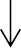 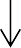 掃描審定書併入論文電子檔論文	通過查核紙本論文及電子檔複核   通過	